 Vadovaudamasi Lietuvos Respublikos vietos savivaldos įstatymo 16 straipsnio 2 dalies 28 punktu, 18 straipsnio 1 dalimi, Lietuvos Respublikos 2020 m. valstybės biudžeto ir savivaldybių biudžetų finansinių rodiklių patvirtinimo įstatymu, atsižvelgdama į Savivaldybės administracijos Strateginio planavimo ir investicijų skyriaus 2020 m. gruodžio 7 d. prašymą Nr. P-124,  Pagėgių savivaldybės taryba n u s p r e n d ž i a: 1. Pakeisti Pagėgių savivaldybės tarybos 2020 m. balandžio 23 d. sprendimo Nr. T-72 „Dėl leidimo imti ilgalaikę paskolą investiciniams projektams finansuoti“ priedą (pridedama).2. Sprendimą paskelbti Teisės aktų registre ir Pagėgių savivaldybės interneto svetainėje www.pagegiai.lt. Šis sprendimas gali būti skundžiamas Regionų apygardos administracinio teismo Klaipėdos rūmams (Galinio Pylimo g. 9, 91230 Klaipėda) Lietuvos Respublikos administracinių bylų teisenos įstatymo nustatyta tvarka per 1 (vieną) mėnesį nuo sprendimo paskelbimo ar įteikimo suinteresuotiems asmenims dienos.Savivaldybės meras			             	          Vaidas Bendaravičius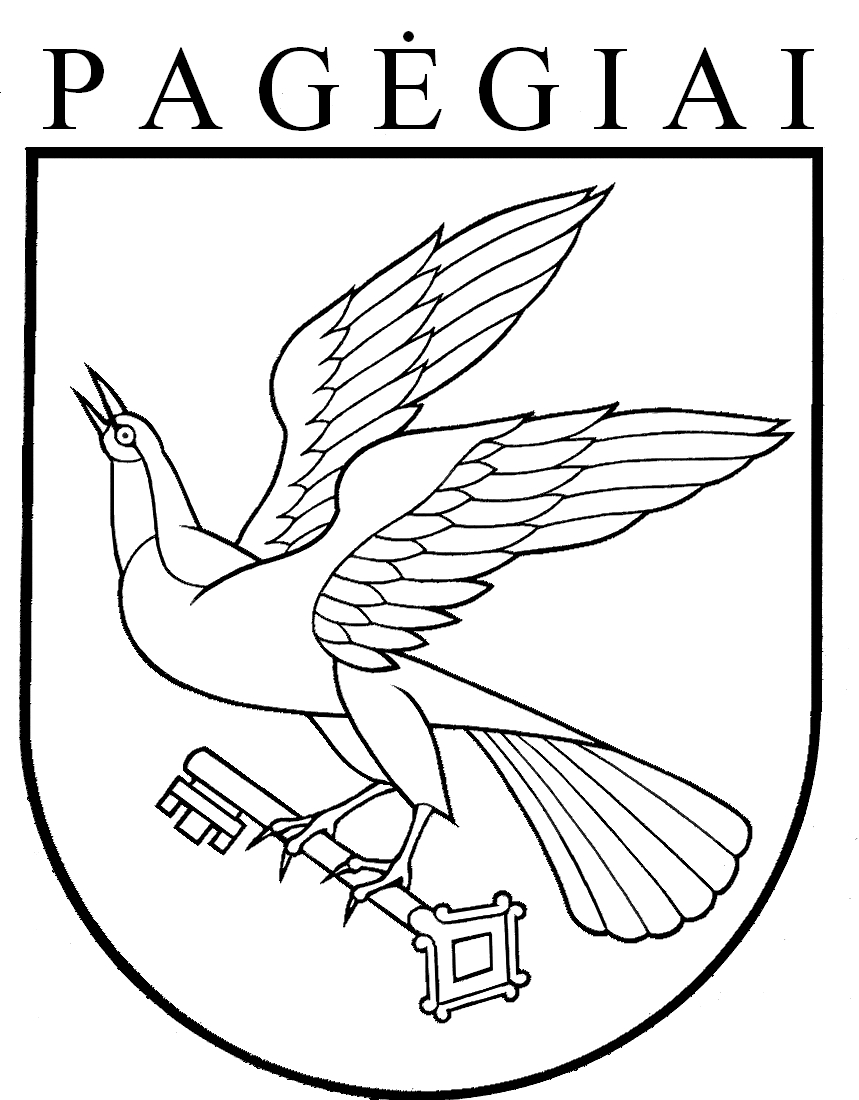 Pagėgių savivaldybės tarybasprendimasdėl pagėgių savivaldybės tarybos 2020 m. BALANDŽIO 23 d. sprendimo Nr. T-72 „Dėl LEIDIMO IMTI ILGALAIKĘ PASKOLĄ INVESTICINIAMS PROJEKTAMS FINANSUOTI“ PAKEITIMO2020 m. gruodžio 21 d. Nr. T- 250Pagėgiai